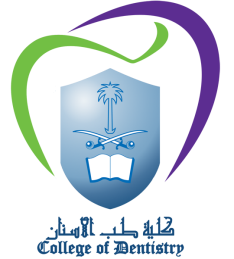 King Saud UniversityCollege of DentistryDepartment of Prosthetic Dental SciencesDr. Ibraheem AlshiddiCourse Director - DUCDr. Rashed HabibCourse Co-Director - DUCACADEMIC YEAR 1433 /1434H (2012/2013G)COURSE TITLE  :	Preclinical Removable  ProsthodonticsCOURSE CODE	:	SDS 323CREDIT HOURS	:	4 (2L+2P)PREREQUISITES	:	SDS 212COURSE DESCRIPTION:This is the first course offered in Removable Prosthodontics.  It consists of the didactic and practical components concerned with the procedures involved in the construction of both complete and removable partial dentures. The complete denture course is taught in the first semester where the student learns the basic technical aspect of complete denture construction. In the second semester, the course acquaints the students with the principles and sequence of technical procedures involved in the fabrication of removable partial dentures.During the course, various exercises that simulate the clinical treatment of the patient are also employed.  The course in general is designed to prepare the student to understand the biological, mechanical as well as the esthetic aspect of complete denture and partial denture treatment.	COURSE OBJECTIVES:The primary goal of this course is to familiarize the student with the biological and technical aspects of complete and removable partial dentures and their integration with the clinical procedures which will be taught in the succeeding clinical prosthodontic courses.The student should demonstrate the abilities and skills to perform all the laboratory procedures related to the construction of complete dentures.The student should be able to identify and describe the various components of a removable partial denture.The student should be able to illustrate the basic knowledge of how to design a removable partial denture framework.The student should demonstrate the basic knowledge and fundamentals of the various laboratory procedures related to the construction of the removable partial denture.The student should be able to identify the different materials, instruments and devices involved in the construction of complete dentures and removable partial dentures as well as their uses.INSTRUCTIONAL METHODS:Didactic Lectures Demonstration Sessions Hands on Practical SessionsEVALUATION AND ASSESSMENT:COURSE PROTOCOL:Due to the amount of work to be accomplished and the importance of the practical sessions on this course, student attendance is mandatory. If an absence is completely unavoidable you must report the reason in to the Course Director upon return to class. 75% attendance is mandatory for lectures and practical sessions.  If a student’s absence reaches 25%, it will prevent him from performing the final didactic and laboratory examinations. On time attendance is mandatory for this course.  As a matter of courtesy to the lecturer and to get maximum benefit from the lecture, you must be in your seat no later than 8:00 am on the class days. You must also be on time in attendance for all laboratory sessions.All students must achieve a passing grade (60% minimum) for each component of the course to receive a pass mark in this course (i.e.): 60% Removable Prosthodontics didactic portion 60% Removable Prosthodontics laboratory portion Laboratory Projects: All laboratory projects must be completed on time with a “pass” grade in order for a student to move on to the next project, take a practical examination, or pass the course. Personal behavior of the student which includes:Communication and cooperation with faculty, staff and other studentspromptness in departing "on time" at the end of each sessionproper wearing of uniform and laboratory apronCareful handling of materials, equipments, electrical and non-electrical devices.REQUIRED TEXTBOOKS:Hassaballa, M.H. and Talic, Y.F. Principles of Complete Denture Prosthodontics. 1st Edition. King Saud University-Academic Publishing and Press 2004.Textbook of Complete Dentures. Rahn AO, Heartwell CM, 5th edition, 1992.Dental Laboratory Procedures, Vol. 1 (Complete Dentures), Rudd and Morrow, 2nd Edition, 1986, The C.V. Mosby Co., St. Loius.McCracken’s Removable Prosthodontics, 10th Edition 2000 by McGivney GP,  The C.V. Mosby Co., St. Loius., Rodney D.; Cagna, David R.; and DeFreest, Charles F., Stewart’s Clinical Removable Partial Prosthodontics, 3rd ed.Dental Laboratory Procedures (Removable Partial Dentures) Morrow, Rudd, Eissman, Vol. III 2nd Edition, 1986. The C.V. Mosby Co., St. Loius.Didactic component: (3 continuous)30%1st continuous assessment/written examination10%2nd continuous assessment/written examination10%3rd continuous assessment/written examination10%Laboratory component: (5 practical)25%Weekly practical assessment6%1st practical assessment6%2nd practical assessment7%3rd practical assessment6%Final Examination40%Didactic30%Practical10%Overall Course Director Evaluation 5%Personal  behavior of the student 5%Total Grade100%SCHEDULE OF LECTURES AND PATIENT SIMULATION CLINICSSEMESTER INo.DateSessionTopicLecturer15/9/2012LectureIntroduction to complete denturePrinciples of complete denture prosthodonticsDr. Alshiddi15/9/2012PracticalAssignment of instructors & issuance of instrumentsIntroduction to clinical and laboratory steps for fabricating complete denture.  212/9/2012LectureCustom impression trays and construction of master castsDr. Alshiddi212/9/2012PracticalConstruction of maxillary custom tray with wax spacer & stops319/09/2012LectureRecord BlocksDr. Alshiddi319/09/2012PracticalPreparation of upper & lower base plates426/09/2012LectureJaw relations terminology for the edentulous patientsDr. Alshiddi426/09/2012PracticalFabrication of maxillary & mandibular occlusion rims53/10/2012LectureIntroduction to articulatorsDr. R. Habib53/10/2012PracticalFabrication of maxillary & mandibular occlusion rims610/10/2012LectureMounting the casts on Hanau articulatorDr. R. Habib610/10/2012PracticalMounting of maxillary & mandibular cast on Hanau articulator717/10/2012Lecture1st Mid-term Exam  Dr. Alshiddi             Dr. R. Habib717/10/2012PracticalFirst Practical Assessment (Construction of maxillar & mandibular occlusion rims)Eid Al-Dhha Break87/11/2012LectureArrangement of anterior teethDr. R. Habib87/11/2012PracticalArrangement of maxillary and mandibular anterior teeth & setting of incisal guidance914/11/2012LectureArrangement of posterior teethDr. R. Habib914/11/2012PracticalArrangement of maxillary and mandibular anterior teeth & setting of incisal guidance1021/11/2012LectureComplete denture wax-up and flasking procedureDr. Vohra1021/11/2012PracticalArrangement of maxillary & mandibular posterior teeth 1128/11/2012LectureDeflasking of denturesDr. Hassaballa1128/11/2012PracticalArrangement of maxillary & mandibular posterior teeth125/12/2012LecturePrinciples of selective grinding, finishing, and polishing of the denturesDr. Hassaballa125/12/2012PracticalCompletion of arrangement of maxillary & mandibular teeth1312/12/2012LectureDenture repairsDr. Hassaballa1312/12/2012PracticalSubmission of maxillary & mandibular teeth set-up for grading1419/12/2012LectureClinical & laboratory techniques in relining and rebasingDr. Hassaballa1419/12/2012PracticalAdjustment record blocks & mounting maxillary & mandibular casts for the 2nd practical assessment1526/12/2012Lecture2nd Mid-term ExamDr. Hassaballa        Dr. R. Habib1526/12/2012PracticalMounting maxillary & mandibular casts for the 2nd practical assessmentSEMESTER IISEMESTER IISEMESTER IISEMESTER IISEMESTER II1630/01/2013LectureTypes of removable partial dentures & parts of a removable partial denture and their functionsDr. Alshiddi1630/01/2013PracticalConstruction of mandibular custom tray on a partially edentulous diagnostic cast                                  176/2/2013LectureClassification of partially edentulous archesDr. M. Al Rifaiy176/2/2013PracticalSecond Practical Assessment (Arrangement of teeth for complete dentures)1813/02/2013LectureSurveying of partially edentulous archesDr. M. Al Rifaiy1813/02/2013PracticalSurveying of a cast1920/02/2013LectureAbutment teeth (posterior) preparationDr. R. Habib1920/02/2013PracticalPreparation of rest seats on posterior plaster teeth2027/02/2013LectureAbutment teeth (anterior) preparationDr. R. Habib2027/02/2013PracticalPreparation of rest seats on anterior plaster teeth216/3/2013LectureDirect retainers (intra- and extra- coronal)Prof. Fahmi216/3/2013PracticalSurveying ivorine jaw model, preparation of guide planes on ivorine teeth, and recontouring of clasps  2213/03/2013LectureDirect retainers (infrabulge)Prof. Fahmi2213/03/2013PracticalPreparation of occlusal rest seats on molar and premolar teeth, embrasure rest seats and long occlusal rest seats               2320/03/2013LectureIndirect retainersProf. Fahmi2320/03/2013PracticalPreparation of anterior rest seats on ivorine teeth and polishing of teeth                           Mid 2nd Semester BreakMid 2nd Semester BreakMid 2nd Semester BreakMid 2nd Semester BreakMid 2nd Semester Break243/4/2013LectureMajor connectors IProf. Fahmi243/4/2013PracticalComplete preparation of posterior and anterior rest seats on ivorine teeth Polishing of teeth                           2510/4/2013LectureMajor connectors IIProf. Fahmi2510/4/2013Practical3rd Practical Assessment (Abutment teeth preparation). 2617/04/2013LectureDesigning of removable partial denture and lab prescription or work authorization Dr. R. Habib 2617/04/2013PracticalDemonstration: Surveying, designing, and prescription writing of cast #1Exercise: Surveying, designing and prescription writing of cast #2.2724/04/2013Lecture3rd Mid-term ExamDr. Alshiddi           Prof. Fahmi 2724/04/2013PracticalSurveying, designing and prescription writing of cast #3 & #4.281/5/2013LectureLaboratory procedures of making a conventional removable partial dentureDr. Vohra281/5/2013PracticalSubmission and discussion of designing and prescription writing of surveyed cases #5 & # 6298/5/2013LectureDenture base and teeth for removable partial denturesDr. Vohra298/5/2013PracticalPreparation of mounted maxillary and mandibular casts for final practical examination (arrangement of teeth for complete dentures)             3015/05/2013LectureProvisional partial denturesDr. Alshiddi3015/05/2013PracticalPreparation of mounted maxillary and mandibular casts for final practical examination (arrangement of teeth for complete dentures)